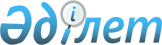 Об утверждении Правил привлечения граждан к защите Государственной границы Республики Казахстан в пределах пограничного пространстваПостановление Правительства Республики Казахстан от 27 августа 2013 года № 866.
      В соответствии с подпунктом 18) статьи 55 Закона Республики Казахстан от 16 января 2013 года "О Государственной границе Республики Казахстан" Правительство Республики Казахстан ПОСТАНОВЛЯЕТ:
      1. Утвердить прилагаемые Правила привлечения граждан к защите Государственной границы Республики Казахстан в пределах пограничного пространства.
      2. Настоящее постановление вводится в действие по истечении десяти календарных дней после первого официального опубликования. ПРАВИЛА
привлечения граждан к защите Государственной границы Республики Казахстан в пределах пограничного пространства 1. Общие положения
      1. Настоящие Правила привлечения граждан к защите Государственной границы Республики Казахстан в пределах пограничного пространства (далее - Правила) разработаны в соответствии с подпунктом 18) статьи 55 Закона Республики Казахстан от 16 января 2013 года "О Государственной границе Республики Казахстан" и определяют порядок привлечения граждан Республики Казахстан к защите Государственной границы (далее – лица, участвующие в защите Государственной границы) в пределах пограничного пространства.
      2. Действия настоящих Правил не распространяются на правоотношения, возникшие в связи с оперативно-розыскной и контрразведывательной деятельностью, регламентируемой законами Республики Казахстан от 15 сентября 1994 года "Об оперативно-розыскной деятельности" и от 28 декабря 2016 года "О контрразведывательной деятельности".
      Сноска. Пункт 2 в редакции постановления Правительства РК от 12.03.2019 № 104 (вводится в действие по истечении десяти календарных дней после дня его первого официального опубликования).


      3. В настоящих Правилах используются следующие основные понятия:
      1) пограничное пространство Республики Казахстан (далее – пограничное пространство) – Государственная граница Республики Казахстан (далее – Государственная граница) и примыкающая к ней территория Республики Казахстан до внешних пределов пограничной зоны с имеющимися внутренними водами Республики Казахстан и территориальными водами, территории пунктов пропуска через Государственную границу и иных мест, где осуществляется пропуск через Государственную границу, рыболовная зона, континентальный шельф, а также воздушное пространство над ними, в пределах которых уполномоченными органами осуществляется пограничная деятельность;
      2) добровольная дружина – группа граждан Республики Казахстан, участвующая под руководством представителей структурного подразделения территориального подразделения (далее – структурное подразделение) Пограничной службы Комитета национальной безопасности Республики Казахстан (далее – Пограничная служба) в защите Государственной границы на добровольной и гласной основе;
      3) добровольный дружинник – член добровольной дружины, выполняющий под руководством представителей структурного подразделения Пограничной службы добровольно взятые на себя обязанности по участию в защите Государственной границы;
      4) внештатный сотрудник Пограничной службы – гражданин Республики Казахстан, привлекаемый на добровольной основе представителями структурного подразделения Пограничной службы к защите Государственной границы для решения долгосрочных задач или при возникновении необходимости;
      5) книга пограничной службы – отчетный документ, отражающий служебно-боевую деятельность подразделения Пограничной службы.
      Сноска. Пункт 3 – в редакции постановления Правительства РК от 26.05.2023 № 405 (вводится в действие по истечении десяти календарных дней после дня его первого официального опубликования).

 2. Формы и виды привлечения к защите Государственной границы
      4. Привлечение лиц к защите Государственной границы осуществляется в виде гласного и негласного сотрудничества.
      5. Порядок привлечения лиц к защите Государственной границы в виде гласного сотрудничества определяется в соответствии с настоящими Правилами.
      6. Привлечение лиц к защите Государственной границы в виде негласного сотрудничества осуществляется в соответствии с законами Республики Казахстан от 15 сентября 1994 года "Об оперативно-розыскной деятельности" и от 28 декабря 2016 года "О контрразведывательной деятельности".
      Сноска. Пункт 6 в редакции постановления Правительства РК от 12.03.2019 № 104 (вводится в действие по истечении десяти календарных дней после дня его первого официального опубликования).


      7. Решениями координационных советов по пограничным вопросам, создаваемых при акиматах приграничных районов (городов), в целях повышения эффективности и координации деятельности лиц, участвующих на добровольной основе в защите Государственной границы, создаются добровольные дружины и назначаются их руководители.
      Руководители добровольных дружин назначаются из числа добровольных дружинников на срок до возникновения одного из обстоятельств, указанных в пункте 15 настоящих Правил.
      Руководители добровольных дружин осуществляют свою деятельность под контролем руководства структурных подразделений Пограничной службы и подотчетны им.
      Руководители добровольных дружин совместно с представителями структурных подразделений Пограничной службы участвуют в решении задач по вопросам планирования, организации и привлечения членов добровольных дружин к мероприятиям по защите Государственной границы в пределах пограничного пространства.
      Сноска. Пункт 7 – в редакции постановления Правительства РК от 26.05.2023 № 405 (вводится в действие по истечении десяти календарных дней после дня его первого официального опубликования).


      8. Лица привлекаются к защите Государственной границы в следующих формах:
      1) в качестве внештатных сотрудников;
      2) индивидуальной – в качестве добровольного дружинника;
      3) коллективной - в составе добровольной дружины.
      9. Индивидуальное участие лиц в защите Государственной границы выражается в оказании содействия представителям структурных подразделений Пограничной службы путем сообщения о ставших известными им фактах и попытках нарушения Государственной границы, режима Государственной границы, режима в пунктах пропуска, пограничного режима, режима внутренних и территориальных вод, режима рыболовной зоны и режима континентального шельфа.
      Сноска. Пункт 9 - в редакции постановления Правительства РК от 26.05.2023 № 405 (вводится в действие по истечении десяти календарных дней после дня его первого официального опубликования).


      10. Внештатные сотрудники, добровольные дружинники осуществляют свою деятельность под контролем представителей структурных подразделений путем:
      1) участия самостоятельно и (или) совместного несения службы с представителями структурных подразделений, в целях прикрытия подступов к Государственной границе, поиска, обнаружения, задержания лиц, нарушивших установленные в пограничном пространстве режимы, исполнения посредством обхода, объезда, наблюдения за пограничным пространством, поиска, преследования и задержания нарушителей Государственной границы;
      2) проведения самостоятельно и (или) совместно с представителями структурных подразделений осмотра на маршрутах возможного движения нарушителей Государственной границы, мест их укрытия, транспортных средств и местности в пограничном пространстве, с целью установления причин и условий пребывания неизвестных лиц, исполнения посредством периодического осмотра местности пограничного пространства, бесед с жителями, проверки документов с целью выявления и задержания лиц, нарушивших установленный режим;
      3) самостоятельного предупреждения и пресечения правонарушений в пограничном пространстве;
      4) применения физической силы и других средств в целях пресечения правонарушений и задержания правонарушителей, если иными способами достичь указанных целей не представляется возможным;
      5) задержания и доставки лиц, совершивших правонарушения в пограничном пространстве в структурные подразделения, правоохранительные или иные уполномоченные органы.
      Сноска. Пункт 10 в редакции постановления Правительства РК от 29.04.2020 № 259 (вводится в действие по истечении десяти календарных дней после дня его первого официального опубликования).


      11. Проведению мероприятий, указанных в пункте 10 настоящих Правил, предшествует правовая подготовка лиц, участвующих в защите Государственной границы, осуществляемая на базе соответствующих структурных подразделений.
      Сноска. Пункт 11 в редакции постановления Правительства РК от 29.04.2020 № 259 (вводится в действие по истечении десяти календарных дней после дня его первого официального опубликования).


      12. Лица, участвующие в защите Государственной границы, при выполнении задач по защите Государственной границы:
      1) незамедлительно информируют подразделения Пограничной службы о ставших известными им фактах готовящихся либо совершенных правонарушений в пограничном пространстве;
      2) предъявляют по требованию граждан удостоверения, подтверждающие правомерность их участия в защите Государственной границы в предусмотренных законодательством Республики Казахстан случаях;
      3) разъясняют гражданам, задержанным за совершение правонарушений, основания применяемых к ним принудительных мер.
      13. Контроль за организацией правовой подготовки с лицами, участвующими в защите Государственной границы, возлагается на первых руководителей территориальных подразделений Пограничной службы.
      Сноска. Пункт 13 в редакции постановления Правительства РК от 29.04.2020 № 259 (вводится в действие по истечении десяти календарных дней после дня его первого официального опубликования).

 3. Порядок привлечения лиц к защите Государственной границы
      14. Привлечение лиц к защите Государственной границы осуществляется путем их добровольного участия для оказания содействия Пограничной службе в защите Государственной границы в соответствии с настоящими Правилами и иными нормативными правовыми актами Республики Казахстан.
      15. Обстоятельствами, исключающими возможность участия гражданина Республики Казахстан в защите Государственной границы в пределах пограничного пространства, являются:
      1) привлечение к уголовной ответственности;
      2) неоднократное (два и более раза в течение года) совершение умышленных административных правонарушений;
      3) выезд на постоянное местожительство за пределы пограничного пространства Республики Казахстан;
      4) наступление обстоятельств, исключающих его дальнейшее участие в защите Государственной границы (выявление психических, поведенческих расстройств (заболеваний), в том числе связанных с употреблением психоактивных веществ, иной болезнью, представляющей опасность для окружающих, – согласно перечню, утвержденному Правительством Республики Казахстан, смерти гражданина);
      5) нежелание в дальнейшем участии в защите Государственной границы в пределах пограничного пространства.
      Сноска. Пункт 15 с изменением, внесенным постановлением Правительства РК от 09.02.2021 № 46 (вводится в действие по истечении десяти календарных дней после дня его первого официального опубликования).


      16. Лицо, изъявившее желание участвовать в защите Государственной границы в качестве внештатного сотрудника, обращается в территориальное подразделение Пограничной службы, осуществляющее защиту Государственной границы, с заявлением о привлечении к защите Государственной границы, к которому прилагает копию удостоверения личности либо паспорта гражданина Республики Казахстан. Лицо вправе приложить к указанным документам копию свидетельства о страховании жизни и здоровья.
      Сноска. Пункт 16 в редакции постановления Правительства РК от 29.04.2020 № 259 (вводится в действие по истечении десяти календарных дней после дня его первого официального опубликования).


      17. Территориальное подразделение Пограничной службы в течение тридцати календарных дней со дня поступления заявления проверяет лицо по наркологическим и психоневрологическим учетам, на наличие судимостей, после чего принимает положительное решение либо отказывает заявителю без указания причин принятого решения.
      Сноска. Пункт 17 в редакции постановления Правительства РК от 29.04.2020 № 259 (вводится в действие по истечении десяти календарных дней после дня его первого официального опубликования).


      18. В случае положительного решения о привлечении в качестве внештатного сотрудника по заявлению лица, территориальное подразделение Пограничной службы производит регистрацию и ставит его на учет лиц, привлеченных к защите Государственной границы, о чем информирует данное лицо и ему выдает удостоверение внештатного сотрудника согласно приложению 1 к настоящим Правилам.
      Сноска. Пункт 18 в редакции постановления Правительства РК от 29.04.2020 № 259 (вводится в действие по истечении десяти календарных дней после дня его первого официального опубликования).


      19. Список членов добровольных дружин с приложением копий удостоверений личности направляется местным исполнительным органом в территориальное подразделение Пограничной службы для проверки указанных лиц на наличие судимостей и по наркологическим и психоневрологическим учетам.
      При отсутствии обстоятельств, исключающих возможность участия лиц в защите Государственной границы в составе добровольных дружин, территориальное подразделение Пограничной службы регистрирует их в соответствующих разделах книг пограничной службы структурных подразделений, а при наличии таких обстоятельств уведомляется местный исполнительный орган для исключения определенного лица из состава добровольных дружин.
      Сноска. Пункт 19 в редакции постановления Правительства РК от 29.04.2020 № 259 (вводится в действие по истечении десяти календарных дней после дня его первого официального опубликования).


      20. После регистрации территориальным подразделением Пограничной службы выдается удостоверение члена добровольной дружины согласно приложению 2 к настоящим Правилам.
      Сноска. Пункт 20 в редакции постановления Правительства РК от 29.04.2020 № 259 (вводится в действие по истечении десяти календарных дней после дня его первого официального опубликования).


      21. Удостоверения, указанные в пунктах 18 и 20 настоящих Правил, подписываются начальником территориального подразделения Пограничной службы. Учет, регистрация и выдача удостоверений лиц, привлеченных к защите Государственной границы, осуществляются территориальным подразделением Пограничной службы.
      Сноска. Пункт 21 в редакции постановления Правительства РК от 29.04.2020 № 259 (вводится в действие по истечении десяти календарных дней после дня его первого официального опубликования).


      22. При наступлении обстоятельств, указанных в пункте 15 настоящих Правил, структурное подразделение снимает с учета лицо, участвующее в защите Государственной границы в пределах пограничного пространства, о чем уведомляет данное лицо.
      Сноска. Пункт 22 в редакции постановления Правительства РК от 29.04.2020 № 259 (вводится в действие по истечении десяти календарных дней после дня его первого официального опубликования).


      23. Учетные данные и результаты работы с лицами, привлеченными к защите Государственной границы, заносятся в соответствующие разделы книги пограничной службы структурных подразделений. Общий учет осуществляет территориальное подразделение Пограничной службы.
      Сноска. Пункт 23 в редакции постановления Правительства РК от 29.04.2020 № 259 (вводится в действие по истечении десяти календарных дней после дня его первого официального опубликования).


      Сноска. Приложение 1 в редакции постановления Правительства РК от 12.03.2019 № 104 (вводится в действие по истечении десяти календарных дней после дня его первого официального опубликования); с изменением, внесенным постановлением Правительства РК от 29.04.2020 № 259 (вводится в действие по истечении десяти календарных дней после дня его первого официального опубликования).
      Сноска. Приложение 2 в редакции постановления Правительства РК от 12.03.2019 № 104 (вводится в действие по истечении десяти календарных дней после дня его первого официального опубликования); с изменением, внесенным постановлением Правительства РК от 29.04.2020 № 259 (вводится в действие по истечении десяти календарных дней после дня его первого официального опубликования).
					© 2012. РГП на ПХВ «Институт законодательства и правовой информации Республики Казахстан» Министерства юстиции Республики Казахстан
				
      Премьер-МинистрРеспублики Казахстан

С. Ахметов
Утверждены
постановлением Правительства
Республики Казахстан
от 27 августа 2013 года № 866Приложение 1
к Правилам привлечения граждан
к защите Государственной границы
Республики Казахстан в пределах
пограничного пространства
КОМИТЕТ НАЦИОНАЛЬНОЙ БЕЗОПАСНОСТИ РЕСПУБЛИКИ КАЗАХСТАН ПОГРАНИЧНАЯ СЛУЖБА
Удостоверение № ___ __________________________ __________________________являетсявнештатным сотрудникомПограничной службы КНБРеспублики Казахстан.Территориальноеподразделение _________личная подпись:_______Удостоверение выдано"____"________ 20 __года
М.П._________________

Прошу всех должностных лиц государственных органов, ведомств, предприятий и учреждений в пределах пограничного пространства (независимо от подчиненности и форм собственности) оказывать помощь по вопросам защиты Государственной границы Республики Казахстан.______________________________(должность)_______________ _________ _________(воинское звание) (личная подпись) (Ф.И.О.)
Приложение 2
к Правилам привлечения граждан
к защите Государственной границы
Республики Казахстан в пределах
пограничного пространства
КОМИТЕТ НАЦИОНАЛЬНОЙ БЕЗОПАСНОСТИ РЕСПУБЛИКИ КАЗАХСТАН ПОГРАНИЧНАЯ СЛУЖБАУдостоверение № _________________________________________________________является добровольнымдружинником Пограничной службыКНБ Республики Казахстан.Территориальноеподразделение _________личная подпись:_______Удостоверение выдано"____"________ 20 __года
М.П._________________

Прошу всех должностных лиц государственных органов, ведомств, предприятий и учреждений в пределах пограничного пространства (независимо от подчиненности и форм собственности) оказывать помощь по вопросам защиты Государственной границы Республики Казахстан.______________________________(должность)_______________ _________ _________(воинское звание) (личная подпись) (Ф.И.О.)
